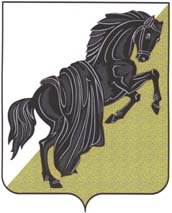 Собрание депутатов Каслинского муниципального районапятого  созываЧелябинской областиР Е Ш Е Н И Е от «29» сентября 2016 года № 79                                                                                                                             г. КаслиО внесении изменений и дополненийв Устав Каслинского муниципального районаС целью приведения Устава Каслинского муниципального района в соответствие с Федеральным законом от 06.10.2003 г. №131-ФЗ «Об общих принципах организации местного самоуправления в Российской Федерации», Собрание депутатов Каслинского муниципального района РЕШАЕТ:1. Внести в Устав Каслинского муниципального района изменения и дополнения согласно приложению.2. Настоящее решение подлежит официальному опубликованию в газете «Красное знамя» после его государственной регистрации в территориальном органе уполномоченного федерального органа исполнительной власти в сфере регистрации уставов муниципальных образований.3. Настоящее решение вступает в силу после его официального опубликования в соответствии с законодательством Российской Федерации.Председатель Собрания депутатовКаслинского муниципального района                             	                                        Л.А. ЛобашоваПриложение к решению Собрания депутатовКаслинского муниципального районаот «29»  сентября 2016 г.  №79 Изменения и дополнения в Устав Каслинского муниципального районаВ статье 5:а) в пункте 1 подпункт 13 изложить в следующей редакции:«13) участие в организации деятельности по сбору (в том числе раздельному сбору), транспортированию, обработке, утилизации, обезвреживанию, захоронению твердых коммунальных отходов на территории муниципального района;»; б) в пункте 1 подпункт 14 изложить в следующей редакции:«14) утверждение схем территориального планирования муниципального района, утверждение подготовленной на основе схемы территориального планирования муниципального района документации по планировке территории, ведение информационной системы обеспечения градостроительной деятельности, осуществляемой на территории муниципального района, резервирование и изъятие земельных участков в границах муниципального района для муниципальных нужд;»; в) в пункте 1 подпункт 28 изложить в следующей редакции:«28) обеспечение условий для развития на территории муниципального района физической культуры, школьного спорта и массового спорта, организация проведения официальных физкультурно-оздоровительных и спортивных мероприятий муниципального района;»;г) пункт 1 дополнить подпунктом 39 следующего содержания:«39) сохранение, использование и популяризации объектов культурного наследия (памятников истории и культуры), находящихся в собственности муниципального района, охрана объектов культурного наследия (памятников истории и культуры) местного (муниципального) значения, расположенных на территории муниципального района;»;д) пункт 1 дополнить подпунктом 40 следующего содержания:«40) организация в соответствии с Федеральным законом от 24 июля 2007 года               N221-ФЗ «О государственном кадастре недвижимости» выполнения комплексных кадастровых работ и утверждение карты-плана территории.»;е) статью 5 дополнить пунктом 3 следующего содержания:«3. Вопросы местного значения, не отнесенные к вопросам местного значения сельских поселений в соответствии с частью 3 статьи 14 Федерального закона от 06.10.2003 №131-ФЗ «Об общих принципах организации местного самоуправления в Российской Федерации», на территориях сельских поселений решаются органами местного самоуправления муниципального района. Данные вопросы являются вопросами местного значения муниципального района.»;В статье 7: а) в пункте 1 подпункт 10 изложить в следующей редакции:«10) организация профессионального образования и дополнительного профессионального образования выборных должностных лиц местного самоуправления, членов выборных органов местного самоуправления, депутатов Собрания депутатов, муниципальных служащих и работников муниципальных учреждений, организация подготовки кадров для муниципальной службы в порядке, предусмотренном законодательством Российской Федерации об образовании и законодательством Российской Федерации о муниципальной службе;»;В статье 13:а) в пункте 3 подпункт 4 изложить в следующей редакции:«4) вопросы о преобразовании муниципального района, за исключением случаев, если в соответствии со статьей 13 Федерального закона от 06.10.2003 №131-ФЗ «Об общих принципах организации местного самоуправления в Российской Федерации» для преобразования муниципального образования требуется получение согласия населения муниципального района, выраженного путем голосования либо на сходах граждан.»;4. В статье 16:а) пункт 4 дополнить словами: «в соответствии с законодательством Челябинской области.»;В статье 24:а) в пункте 2 подпункт 12 изложить в следующей редакции:«12) не может участвовать в качестве защитника или представителя (кроме случаев законного представительства) по гражданскому, административному или уголовному делу либо делу об административном правонарушении»;б) пункт 6 дополнить абзацем вторым следующего содержания:«Депутаты Собрания депутатов муниципального района могут создавать депутатские объединения (фракции), обладающие равными правами. Принципы формирования, порядок регистрации депутатского объединения (фракции), его компетенция определяются регламентом Собрания депутатов муниципального района.»;В статье 27:а) пункт 1 изложить в следующей редакции:«1. Депутат Собрания депутатов Каслинского муниципального района является лицом, избранным в представительный орган Каслинского муниципального на основе всеобщего, равного, прямого избирательного права при тайном голосовании, уполномоченное представлять в нем интересы избирателей, населения Каслинского муниципального района. Депутат Собрания депутатов Каслинского муниципального района строит вою деятельность в Собрании депутатов  в соответствии с законодательством  Российской Федерации, Челябинской области, настоящим Уставом и регламентом Собрания депутатов Каслинского муниципального района.»;б) в пункте 6 слова «,осуществляющего свои полномочия на постоянной основе,» исключить;в) пункт 7 изложить в следующей редакции:«7. Депутат должен соблюдать ограничения, запреты, исполнять обязанности, которые установлены Федеральным законом от 25 декабря 2008 года №273-ФЗ «О противодействии коррупции» и другими федеральными законами. Полномочия депутата прекращаются досрочно в случае несоблюдения ограничений, запретов, неисполнения обязанностей, установленных Федеральным законом  от 25 декабря 2008 года №273-ФЗ «О противодействии коррупции», Федеральным законом от 3 декабря 2012 года №230-ФЗ «О контроле за соответствием расходов лиц, замещающих государственные должности, и иных лиц их доходам», Федеральным законом от 7 мая 2013 года №79-ФЗ «О запрете отдельным категориям лиц открывать и иметь счета (вклады), хранить наличные денежные средства и ценности в иностранных банках, расположенных за пределами территории Российской Федерации», владеть и (или пользоваться иностранными финансовыми инструментами».»;В статье 30: а) пункт 3 изложить в следующей редакции:«3. Осуществляющие свои полномочия на постоянной основе депутаты Собрания депутатов не вправе:заниматься предпринимательской деятельностью лично или через доверенных лиц, а также участвовать в управлении хозяйствующим субъектом (за исключением жилищного, жилищно-строительного, гаражного кооперативов, садоводческого, огороднического, дачного потребительских кооперативов, товарищества собственников недвижимости и профсоюза, зарегистрированного в установленном порядке, совета муниципальных образований Челябинской области, иных объединений муниципальных образований), если иное не предусмотрено федеральными законами или если в порядке, установленном муниципальным правовым актом в соответствии с федеральными законами и законами Челябинской области, ему не поручено участвовать в управлении этой организацией;заниматься иной оплачиваемой деятельностью, за исключением преподавательской, научной и иной творческой деятельностью. При этом преподавательская, научная и иная творческая деятельность не может финансироваться исключительно за счет средств иностранных государств, международных и иностранных организаций, иностранных граждан и лиц без гражданства, если иное не предусмотрено международным договором Российской Федерации;входить в состав органов управления, попечительских или  наблюдательных организаций и действующих на территории Российской Федерации их структурных подразделений, если  иное не предусмотрено международным договором Российской Федерации;4) участвовать в качестве защитника или представителя (кроме случаев законного представительства) по гражданскому, административному или уголовному делу либо делу об административном правонарушении.»;редакции:
ев законного представителя) по гражданскому, административному или уголовномуВ статье 32:а) пункт 2 изложить в следующей редакции:«2. Глава муниципального района избирается Собранием депутатов из числа кандидатов, представленных конкурсной комиссией по результатам конкурса, сроком на 5 лет.»;б) пункт 7 изложить в следующей редакции: «7. Глава муниципального района должен соблюдать ограничения, запреты, исполнять обязанности, которые установлены Федеральным законом от 25 декабря 2008 года №273-ФЗ «О противодействии коррупции» и другими федеральными законами. Полномочия главы муниципального района прекращаются досрочно в случае несоблюдения ограничений, запретов, неисполнения обязанностей, установленных Федеральным законом  от 25 декабря 2008 года №273-ФЗ «О противодействии коррупции», Федеральным законом от 3 декабря 2012 года №230-ФЗ «О контроле за соответствием расходов лиц, замещающих государственные должности, и иных лиц их доходам», Федеральным законом от 7 мая 2013 года №79-ФЗ «О запрете отдельным категориям лиц открывать и иметь счета (вклады), хранить наличные денежные средства и ценности в иностранных банках, расположенных за пределами территории Российской Федерации», владеть и (или пользоваться иностранными финансовыми инструментами.»;В статье 35:а) в пункте 3 слова «избирательную комиссию муниципального района» заменить словами «Собрание депутатов»;б) пункт 5 изложить в новой редакции:«5. Глава муниципального района не вправе:заниматься предпринимательской деятельностью лично или через доверенных лиц, а также участвовать в управлении хозяйствующим субъектом (за исключением жилищного, жилищно-строительного, гаражного кооперативов, садоводческого, огороднического, дачного потребительских кооперативов, товарищества собственников недвижимости и профсоюза, зарегистрированного в установленном порядке, совета муниципальных образований Челябинской области, иных объединений муниципальных образований), если иное не предусмотрено федеральными законами или если в порядке, установленном муниципальным правовым актом в соответствии с федеральными законами и законами Челябинской области, ему не поручено участвовать в управлении этой организацией;заниматься иной оплачиваемой деятельностью, за исключением преподавательской, научной и иной творческой деятельностью. При этом преподавательская, научная и иная творческая деятельность не может финансироваться исключительно за счет средств иностранных государств, международных и иностранных организаций, иностранных граждан и лиц без гражданства, если иное не предусмотрено международным договором Российской Федерации;входить в состав органов управления, попечительских или  наблюдательных организаций и действующих на территории Российской Федерации их структурных подразделений, если  иное не предусмотрено международным договором Росийской Федерации;участвовать в качестве защитника или представителя (кроме случаев законного представительства) по гражданскому, административному и уголовному делу либо делу об административном правонарушении.»;Статью 39 изложить в новой редакции: «1. Администрация муниципального района:1) составляет проект бюджета Каслинского муниципального района, исполняет бюджет; разрабатывает проекты планов и стратегии комплексного социально-экономического развития муниципального района, вносит их на утверждение Собрания депутатов; организует выполнение и осуществляет материально-техническое обеспечение планов и стратегий комплексного социально-экономического развития муниципального образования, а также организует сбор статических показателей, характеризующих состояние экономики и социальной сферы муниципального района, и предоставление указанных данных органам государственной власти в порядке, установленном Правительством Российской Федерации;2) в порядке, определенном Собранием депутатов, владеет, пользуется, управляет и распоряжается имуществом, находящимся в муниципальной собственности муниципального района, создает муниципальные предприятия и учреждения, если иное не установлено муниципальными правовыми актами органов местного самоуправления муниципального района;3) в порядке, определенном Собранием депутатов формирует и размещает муниципальные заказы;4) разрабатывает и организует выполнение планов и стратегии комплексного социально-экономического развития муниципального района, организует сбор статистических показателей, характеризующих состояние экономики и социальной сферы муниципального района, и предоставляет указанные данные органам государственной власти в порядке, установленном Правительством Российской Федерации и Правительством Челябинской области;5) организует в границах муниципального района электро- и газоснабжение поселений в пределах полномочий, установленных законодательством Российской Федерации;6) осуществляет дорожную деятельность в отношении автомобильных дорог местного значения вне границ населенных пунктов в границах муниципального района, осуществляет муниципальный контроль за сохранностью автомобильных дорог местного значения вне границ населенных пунктов в границах муниципального района, и обеспечивает безопасность дорожного движения на них, а также осуществляет иные полномочия в области использования автомобильных дорог и осуществления дорожной деятельности в соответствии с законодательством Российской Федерации;7) создает условия для предоставления транспортных услуг населению и организует транспортное обслуживание населения между поселениями в границах муниципального района;8) участвует в профилактике терроризма и экстремизма, а также в минимизации и (или) ликвидации последствий проявлений терроризма и экстремизма на территории муниципального района;9) участвует в предупреждении и ликвидации последствий чрезвычайных ситуаций на территории муниципального района;10) организует охрану общественного порядка на территории муниципального района муниципальной милицией;11) организует мероприятия межпоселенческого характера по охране окружающей среды;12) получает от организаций, расположенных на территории муниципального района, необходимые сведения о проектах их планов и мероприятий, которые могут иметь экологические, демографические и иные последствия межпоселенческого характера, затрагивающие интересы населения муниципального района, осуществляет обязательное для таких планов и мероприятий согласование;13) организует предоставление общедоступного и бесплатного дошкольного, начального общего, основного общего, среднего общего образования по основным общеобразовательным программам в муниципальных образовательных организациях (за исключением полномочий по финансовому обеспечению реализации основных общеобразовательных программ в соответствии с федеральными государственными образовательными стандартами), организует предоставление дополнительного образования детей в муниципальных образовательных организациях (за исключением дополнительного образования детей, финансовое обеспечение которого осуществляется органами государственной власти Челябинской области), создает условия для осуществления присмотра и ухода за детьми, содержания детей в муниципальных образовательных организациях, а также организует отдых детей в каникулярное время;14) в порядке, определенном Собранием депутатов, создает условия для оказания медицинской помощи населению на территории Каслинского муниципального района (за исключением территорий поселений, включенных в утвержденный Правительством Российской Федерации перечень территорий, население которых обеспечивается медицинской помощью в медицинских учреждениях, подведомственных федеральному органу исполнительной власти, осуществляющему функции по медико-санитарному обеспечению населения отдельных территорий) в соответствии с территориальной программой государственных гарантий оказания гражданам Российской Федерации бесплатной медицинской помощи;15) участвует в организации деятельности по сбору (в том числе раздельному сбору), транспортированию, обработке, утилизации, обезвреживанию, захоронению твердых коммунальных отходов на территории муниципального района;16) обеспечивает ведение информационной системы обеспечения градостроительной деятельности, осуществляемой на территории муниципального района, резервирование и изъятие земельных участков в границах муниципального района для муниципальных нужд;17) утверждает схемы размещения рекламных конструкций, выдает разрешения на установку и эксплуатацию рекламных конструкций на территории муниципального района, аннулирует  такие разрешения, выдает предписания о демонтаже самовольно установленных рекламных конструкций на территории муниципального района, осуществляемые в соответствии с Федеральным законом от 13 марта 2006 года № 38-ФЗ «О рекламе»;18) формирует и содержит муниципальный архив, включая хранение архивных фондов поселений, входящих в состав муниципального района;19) обеспечивает содержание на территории муниципального района межпоселенческих мест захоронения, организацию ритуальных услуг;20) создает условия для обеспечения поселений, входящих в состав муниципального района, услугами связи, общественного питания, торговли и бытового обслуживания;21) организует библиотечное обслуживание населения межпоселенческими библиотеками, комплектование и обеспечение сохранности их библиотечных фондов;22) создает условия для обеспечения поселений, входящих в состав муниципального района, услугами по организации досуга и услугами организации культуры;23) создает условия для развития местного традиционного народного художественного творчества в поселениях, входящих в состав муниципального района;24) обеспечивает выравнивание уровня бюджетной обеспеченности поселений, входящих в состав муниципального района, за счет средств бюджета муниципального района;25) организует и осуществляет мероприятия по территориальной обороне и гражданской обороне, защите населения и территории муниципального района от чрезвычайных ситуаций природного и техногенного характера;26) осуществляет создание, развитие и обеспечение охраны лечебно-оздоровительных местностей и курортов местного значения на территории муниципального района, а также осуществляет муниципальный контроль в области использования и охраны особо охраняемых природных территорий местного значения;27) осуществляет предоставление земельных участков, которые находятся в собственности Каслинского муниципального района и (или) в ведении, в соответствии с решениями Собрания депутатов определяющими процедуры и критерии предоставления таких земельных участков, в том числе порядок рассмотрения заявок и принятия решений;28) осуществляет мероприятия по обеспечению безопасности людей на водных объектах, охране их жизни и здоровья;29) создает условия для развития сельскохозяйственного производства в поселениях, расширения рынка сельскохозяйственной продукции, сырья и продовольствия, содействует развитию малого и среднего предпринимательства, оказывает поддержку социально ориентированным  некоммерческим организациям, благотворительной деятельности и добровольчеству;30) обеспечивает условия для развития на территории муниципального района физической культуры, школьного спорта и массового спорта, организует проведение  официальных физкультурно-оздоровительных и спортивных мероприятий муниципального района;31) организует и осуществляет мероприятия межпоселенческого характера по работе с детьми и молодежью;32) осуществляет в пределах, установленных водным законодательством Российской Федерации, полномочия собственника водных объектов, устанавливает правила использования водных объектов общего пользования для личных и бытовых нужд, включая обеспечение свободного доступа граждан к водным объектам общего пользования и их береговым полосам;33) устанавливает тарифы на услуги, предоставляемые муниципальными предприятиями и учреждениями, если иное не предусмотрено федеральными законами;34) учреждает печатное средство массовой информации для опубликования муниципальных правовых актов, обсуждения проектов муниципальных правовых актов по вопросам местного значения, доведения до сведения жителей муниципального района официальной информации о социально-экономическом и культурном развитии муниципального района, о развитии его общественной инфраструктуры и иной официальной информации; определяет официальное печатное издание для опубликования информации о размещении муниципальных заказов;35) заключает с организациями, не являющимися муниципальной собственности, договоры о сотрудничестве в экономическом и социальном развитии муниципального образования;36) рассматривает ходатайства и вносит представления в соответствующие органы о награждении государственными наградами и присвоении почетных званий;37) организует подготовку, переподготовку и повышение квалификации Главы муниципального района, депутатов Собрания депутатов муниципального района, а также профессиональную подготовку, переподготовку и повышение квалификации муниципальных служащих и работников муниципальных учреждений:37.1) осуществляет муниципальный лесной контроль;37.2) присваивает адреса объектам адресации, изменяет, аннулирует адреса, присваивает наименования элементам улично-дорожной сети (за исключением автомобильных дорог федерального значения, автомобильных дорог регионального или межмуниципального значения), наименования элементам планировочной структуры в границах межселенной территории муниципального района, изменяет, аннулирует такие наименования, размещает информацию в государственном адресном реестре;37.3) исключен;37.4) обеспечивает выполнение работ, необходимых для создания искусственных земельных участков для нужд муниципального района, проводит открытый аукцион на право заключить договор о создании искусственного земельного участка в соответствии с федеральным законом;»;37.5) предоставляет помещение для работы на обслуживаемом административном участке муниципального района сотруднику, замещающему должность участкового уполномоченного полиции;37.6) до 1 января 2017 года предоставляет сотруднику, замещающему должность участкового уполномоченного полиции, и членам его семьи жилое помещение на период выполнения сотрудником обязанностей по указанной должности.37.7) осуществляет меры по противодействию коррупции в границах Каслинского муниципального района;37.8) разрабатывает и осуществляет меры, направленные на укрепление межнационального и межконфессионального согласия, поддержку и развитие языков и культуры народов Российской Федерации, проживающих на территории муниципального района, реализацию прав национальных меньшинств, обеспечение социальной и культурной адаптации мигрантов, профилактику межнациональных (межэтнических) конфликтов.38) организует сохранение, использование и популяризацию объектов культурного наследия (памятников истории и культуры), находящихся в собственности  муниципального района, охрану объектов  культурного наследия (памятников истории и культуры) местного (муниципального) значения, расположенных на территории муниципального района;39) организует в соответствии с Федеральным зконом от 24 июля 2007 года №221-ФЗ «О государственном кадастре недвижимости» выполнение комплексных кадастровых работ  и утверждает карту-план  территории;»;2. Администрация муниципального района осуществляет иные полномочия в соответствии с федеральным законодательством, законодательством Челябинской области, настоящим Уставом, решениями Совета депутатов поселения.»;   В статье 57:а) в пункте 1 подпункт 2 изложить в следующей редакции: «2) совершения указанным должностным лицом местного самоуправления действий, в том числе издания им правового акта, не носящего нормативного характера, влекущих нарушение прав и свобод человека и гражданина, угрозу единству и территориальной целостности Российской Федерации, национальной безопасности Российской Федерации и ее обороноспособности, единству правового и экономического пространства Российской Федерации, нецелевое использование межбюджетных трансфертов, имеющих целевое назначение, бюджетных кредитов, нарушение условий предоставления межбюджетных трансфертов, бюджетных кредитов, полученных из других бюджетов бюджетной системы Российской Федерации, если это установлено соответствующим судом, а указанное должностное лицо не приняло в пределах своих полномочий мер по исполнению решения суда.».Глава Каслинскогомуниципального района						                                   А.В.Грачев «____» _____________ 2016  г.